Podklady k samostudiu z důvodu uzavření základních škol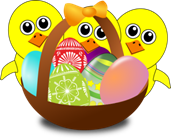 na dobu od 30. března do 8. dubna 2020 – 8.BČeský jazyk a literatura – učitel:  Mgr. Alena Popélyová                             kontakt: Alena.Popelyova@zshajeslany.cz               Google Classroom – kurz qzvh77j Rozbor věty jednoduché – větné členy – uč. str. 79/2 – písemně do cvičného sešituJ. Wolker – život a dílo, sociální balada – str. 91-92 – přečíst ukázku, z wikipedie zpracovat do sešitu pojem sociální balada+ uvést alespoň 2 autory – toto oskenovat ze sešitu nebo vypracovat na papírVeškeré zápisy z uč. nebo opisování info z uč. budou kontrolovány po nástupu do školySloh – úvaha – napiš na papír 8-10 témat vhodných k úvaze (současnost)Vymysli komiks na téma: Velikonoce /uplatni v něm souvětí podřadné – využívej různé druhy vedlejších vět např. Už se nemohu dočkat, až nastanou Velikonoce. Přines s sebou po nástupu do školy.Oprav chyby:Buď vytiskni a oprav jako učitel, nebo opiš správně.Toto cvičení pošli paní učitelce ke kontrole.Práce s chybou – uvedené cvičení oprav, chyby podtrhni nebo zakroužkuj (cvičení oskenuj, máš-li chuť, můžeš si ho opsat). Zabývej se i čárkou ve větě či souvětí.Děti  které si hráli na pískovišti vylekali divné zvuky.Teplé jarní dni se už blížili.Otcovy sourozenci zbírali houby píchavky.Rodiče i děti vyšly na celodení tůru po Krkonoškých vrcholech.Noc ztrávily naši turisté v hotelu u krakonoše.Z leva i z prava se sjížděly na naší chatu nový hosté.Poslední zápasy basketbalistů zkončili remízou. Všechny starobilé městcké stavby zapsaly mezi památky unesco.Cizinec mluvil plyně čtyřma jazyky.Na vyvíšeném místě jsme oběvily orlí hnízdo i s dvěmi orlími mláďaty.Bratr sběhl ze studijí a teď soukromně podniká z psími krmivy.V hodinách Českého jazyka sme se seznámili z Jiráskovými psohlavci.Karel IV Český král a římský císař nechal postavit Karlovu Univerzitu.Rádi bysme jí požadali o pomoc při řešení  vyjimečných úkolů.(Nápověda – počet chyb je shodný s výročím svatby, které se říká „zlatá“)Anglický jazyk – učitel:      Michaela Schrötterová                              kontakt: Michaela.Schrotterova@zshajeslany.cz                                                                                                                           Google Classroom – kurz  dvjb5ccSave the Environment1/ Vytvoř jednoduchý plakát o ochraně životního prostředí v angličtině. Uveď 7 zásad, kterými by se lidé měli řídit (např. Don´t waste water.) 2/ Doplň obrázky.3/ Zpracuj na počítači nebo „ručně“ (psaní, lepení, kreslení, …)4/ Formát čtvrtky, papíru A4 nebo A3.Po obnovení školní docházky s sebou přines projekt do školy, bude klasifikován.Opakuj si soustavně dosud probranou slovní zásobu a gramatiku. Pokud máš možnost, můžeš k tomu využít i následující internetové odkazy. (Pro upevnění úplných základů uvádím i odkazy na učivo 1. stupně).1.stupeň – ANGLICKÝ JAZYK – NEJLEPŠÍ WEBOVÉ STRÁNKY PRO VÝUKU ONLINEUMÍME ANGLICKY: https://www.umimeanglicky.cz/ČTENÍ PSANÝCH PŘÍBĚHŮ SE ZVUKEM : https://www.storyplace.org/PLNÁ KNIHOVNA PŘÍBĚHŮ SE ZVUKEM: https://www.commonlit.org/en/textsPOSLECHOVÁ CVIČENÍ S TEXTEM: http://www.elllo.org/POSLECHOVÁ CVIČENÍ S TEXTEM: http://englishspeak.com/UČENÍ HROU: https://www.gamestolearnenglish.com/DUOLINGO: https://www.duolingo.com/ANGLICKÉ PÍSNIČKY: https://www.youtube.com/user/SuperSimpleSongs/videosVYTVÁŘENÍ KOMIKSŮ: https://www.storyboardthat.com/storyboard-creatorINTERAKTIVNÍ PRACOVNÍ LISTY: https://www.liveworksheets.com/worksheets/en/English_as_a_Second_Language_(ESL)ONLINE SLOVNÍK: https://bab.la/VÝUKA ANGLIČTINY NA MĚSÍC ZDARMA: https://www.englishme.cz/HRAVÉ PROCVIČOVÁNÍ https://www.skolasnadhledem.cz/profil/1-stupen/804-anglicky-jazykstupeň UMÍME ANGLICKY: https://www.umimeanglicky.cz/ČTENÍ – ZPRÁVY PRO STUDENTY: https://www.newsinlevels.com/PLNÁ KNIHOVNA PŘÍBĚHŮ SE ZVUKEM: https://www.commonlit.org/en/textsPOSLECHOVÁ CVIČENÍ S TEXTEM: http://www.elllo.org/POSLECHOVÁ CVIČENÍ S TEXTEM: http://englishspeak.com/POSLECHOVÁ CVIČENÍ S OTÁZKAMI: https://www.esl-lab.com/POSLECHOVÁ VIDEA S TESTY: https://eslvideo.com/quizzes_beginning.phpNEPRAVIDELNÁ SLOVESA S MCFLUENCY: https://www.youtube.com/watch?v=egNPTRgURuoANGLIČTINA A HUDBA: https://lyricstraining.com/ANGLIČTINA A VIDEA: https://www.englishcentral.com/videosANGLIČTINA A TELEVIZE: https://ororo.tv/en/channelsDUOLINGO: https://www.duolingo.com/DOBRODRUŽNÉ TEXTOVÉ HRY: http://textadventures.co.uk/TVORBA KOMIKSŮ: https://www.storyboardthat.com/storyboard-creatorINTERAKTIVNÍ PRACOVNÍ LISTY: https://www.liveworksheets.com/worksheets/en/English_as_a_Second_Language_(ESL)ONLINE SLOVNÍK: https://bab.la/ANGLICKÁ SLOVÍČKA: http://www.ajslovicka.cz/YOUTUBE LEKCE ANGLIČTINY: https://www.youtube.com/playlist?list=PLF467B6C12B713A03VÝUKA ANGLIČTINY NA MĚSÍC ZDARMA: https://www.englishme.cz/Opakování a shrnutí 4. lekce a úvod do 5. lekce:1. Opakování a shrnutí 4. lekce:- zopakovat si celou slovní zásobu 4. lekce – ústněstředověcí rytíři, legendyvýtvarné uměnípřídavná jména končící „-ed“ a „-ing“běžné výrazy každodenní situaceslovesa popisující zvukyslovesa smyslového vnímání pro popis situace- pracovní sešit strana 76= 4A, 4B, 4C, 4D, Culture, English across the curriculum= - zopakovat si celou gramatiku 4. lekcesloveso + „-ing“ nebo infinitivvětná spojení s přítomným příčestím slovespřídavná jména (opakování)- pracovní sešit strana 71-72Úvod do 5. lekce- zopakovat si slovní zásobu 5A – Climate change- pracovní sešit strana 76- vypracovat v pracovním sešitě stranu 44- vypracovat v učebnici stranu 56 + práce s textem – Global warming – učebnice strana 56- pečlivé čtení a překlad všech textů, konkrétně se zaměřit na tyto: - učebnice strana 44, 46, 50, 52, 53, 56Děkuji Vám za spolupráci a při nejasnostech mě prosím kontaktujte, když si s nějakým cvičením nebudete vědět rady či nějaké cvičení nestihnete vypracovat, tak vše společně dokončíme ve škole 😊. Ruský jazyk – učitel:         Viktoriia Ravliuk                                                                        kontakt: vikyravliuk@seznam.czÚkoly s elektronickým odevzdáním - email: vikyravliuk@seznam.czOpakovaní učiva - P.S. str. 58 -59/1, 2, 3, 4, 5, 6, 7, 8Úkoly které jsou označené vypracujte a vyfoťte například telefonen nebo naskenujte a pošlete prosím  v emailu jako přílohu  ke kontrole. Úkoly s elektronickým odevzdáním - email: vikyravliuk@seznam.czNa papír udělat písemně překlad z uč. str. 69/5 a);PS str. 60/9,10,11 – vypracovat písemně;Úkoly které jsou označené vypracujte a vyfoťte například telefonen nebo naskenujte a pošlete prosím v emailu jako přílohu ke kontrole. Vždycky na začátku vyučovací hodiny uděláme pohybovou rozcvičku:Pohybová rozcvička. Znázorněte pohybem to, co čtete: Мы прыгаем, мы бегаем, мы слушаем, мы кушаем, Мы играем, мы летаем, мы садимся, мы сидим,Мы ложимся, мы лежим. Мы спим, мы стучим, мы встаём, мы стоим,Мы здравствуйте говорим!Téma. Reálie – ruský folklor – písně 6. Lekce.Opakování 2. lekceCvičení z Uč. Str 68/-  vypracovat do školního sešitu;Na papír udělat písemně překlad z uč. str. 69/5 a);PS str. 60/9,10,11 – vypracovat písemně;Opakování 2. lekce uč. str.11- 24. Slovní zásoba L2 P.S. - str.2Písěň: «У попа была собака». Poslechnout, naučit se slova a zazpívat.Online odkaz k poslechu: https://www.youtube.com/watch?v=magGGCeHvbYNěmecký jazyk – učitel:  Mgr. Alena Popélyová                                              kontakt: Alena.Popelyova@zshajeslany.cz               Google Classroom – kurz NJ – 8.AB    y2ylptw                                NJ – 8.BC    4mru5ikÚkoly za prvních 14 dní (ke kontrole) – úkoly zadané k písemnému vypracováníNa papír udělat písemně překlad z PS – 103/lekce 3, 89/10Uč. str. 128 – Teste dein Deutsch – vypracovat na papírVeškeré zápisy do sešitu budou kontrolovány po nástupu do školy – nyní zapsat a učit se je, pracuj s uč.Nové úkolyPráce s uč. – opsat do škol.sešitu – téma: Příslovce kde?, kam? a předložka in/v, uč. 125/8Ústně – 125/8bDo škol.sešitu nakresli 4 roční období – barevně, výtvarně výstižně – pojmenuj je, na každé straně budou pouze 2 roční období – každý obrázek bude zahrnovat alespoň 8 prvků /tzn.příroda, lidé, typické prvky např, déšť, sníh, slunce, voda aj.)Obrázky využijeme následně k popisu obrázku – sami si můžete zkusit pojmenovat ústně jednotlivé prvky – slovník, google překladačZopakovat názvy zemí – viz uč. 70/3 – využít lze křížovky/www.nemecky.net/-čerpat lze zde názvy zemí+rozšíření.Matematika – učitel:   Ing. Tereza Krulikovská                                            kontakt: Tereza.Krulikovska@zshajeslany.cz                       Google Classroom – kurz 2cha7rmKontrola úkolů z období 16. – 27.3.2020Vyfotit a zaslat řešení příkladu:Matematika 8, I. díl strana 101/cvičení 1Matematika 8, I. díl strana  105/cvičení 1Výsledek příkladu: Vypočítejte objem válce, znáte-li poloměr podstavy r a výšku válce v. Výsledek zaokrouhlete na 2 desetinná místa. A) r = 6 cm, v = 20 cm  Výsledek příkladu: Povrch válce. Vypočítejte povrch válce, znáte-li poloměr podstavy r a výšku válce v. Výsledek zaokrouhlete na 2 desetinná místa. A) r = 3 cm, v = 5cm Zastat foto/fota řešení testu č. 3 v učebnici Matematika 8, I. díl, strany 113-114/cvičení 1-6.Zaslat na e-mail vyučujícího slovní odpověď pro úlohu: Cisterna zabudovaná v zemi má tvar válce s poloměrem podstavy r = 3 cm a výškou 5 cm. Do jaké výšky sahá voda v cisterně, jestliže je v ní 85 hl vody? Přihlásit se na školní Google účet. Do vyhledávacího řádku napsat Google Classroom, v pravém horním rohu nalezneš ikonu (plus) pro přihlášení do kurzu. Vyber kurz 8B – M. Pro přihlášení použij kód kurzu 2cha7rm. Vypracovat jednoduché pracovní listy, které v učebně nalezneš. Vypracované listy odevzdat. (Přihlášení do kurzu: https://support.google.com/edu/classroom/answer/6020297 Návod jak odevzdat úkol: https://support.google.com/edu/classroom/answer/6020285?co=GENIE.Platform%3DDesktop&hl=cs)Objem válce. Vypočítat do sešitu: Př.1:Vypočítejte objem válce podle údajů. Výsledky vhodně zaokrouhlete. r = 12 cm; v = 40 cm d = 28 cm; v = 8 cmPř. 2: Bazén má tvar válce o průměru 4,6 m. Zatím chybí přívod vody. Aleš se rozhodl, že bazén naplní pomocí kbelíku o objemu 12 litrů. Kolik kbelíků musí Aleš přinést, má-li být výška vody 130 cm? Na e-mail vyučujícího zaslat slovní odpověď. Úkol pro tebe: Zjisti na internetu, co to jsou Napierovy kostky, k čemu a jak se používají. Vyrob je z papíru a vyzkoušej.Zašli na e-mail vyučujícího stručnou charakteristiku, pošli foto vyrobených kostek.Historie matematiky.Matematika má hluboké kořeny, podívej se na následující videa z historie matematiky. Pokud tě historie matematiky zaujme, pokus se najít na internetu další videa, na která bychom se mohli společně podívat. Zářezy na kosti paviána jsou první lidské krůčky k symbolické matematice: https://www.televizeseznam.cz/video/jedna-dve-tri/zarezy-na-kosti-z-paviana-jsou-prvni-lidske-krucky-k-symbolicke-matematice-280317Slavnou Pythagorovu větu zná každý. Zaslouží si stejnou slávu i její autor, nebo bylo všechno trochu jinak? https://www.televizeseznam.cz/video/jedna-dve-tri/slavnou-pythagorovu-vetu-zna-kazdy-zaslouzi-si-stejnou-slavu-i-jeji-autor-nebo-bylo-vsechno-trochu-jinak-280322Abakus - jeden z nejdůležitějších nástrojů všech dob a předek dnešních počítačů. https://www.televizeseznam.cz/video/jedna-dve-tri/abakus-jeden-z-nejdulezitejsich-nastroju-vsech-dob-a-predek-dnesnich-pocitacu-2Občanská výchova – učitel: Mgr. Marie Čečrdlová                                         kontakt: Marie.Cecrdlova@zshajeslany.cz                                                Téma: Ústava ČR Učebnice: pouze přečíst si str. 65 – 68 Do sešitu si napsat pouze závěrečné shrnutí – na str. 68 dole v modrém rámečku. Lze si připravit dobrovolný úkol na téma českoslovenští, čeští nebo slovenští prezidenti (prezidentka). Z nich poté můžeme vytvořit ve třídě výstavku. Doporučuji Dějiny udatného národa českého na Google – video (např. T.G.Masaryk, Edvard Beneš apod.) Prosím vypracovat písemně odpovědi na otázky a poslat na můj e-mail: Marie.cecrdlova@centrum.czNejlépe do 10.4.2020 a pokud možno ve Wordu nebo odpovědi napsat přímo do mailu. Děkuji.1)Čemu by se měla vyhýbat žena v těhotenství?2)Napiš, co je pěstounská péče.3)Napiš, co je adopce (osvojení).4)Napiš, co znamená ADOPCE NA DÁLKU.Pomůže Ti učebnice Výchova k občanství pro 8. ročník – stránky 52 – 53.Zeměpis – učitel:  Mgr. Alena Lhotová                                                                  kontakt: Alena.Lhotová@zshajeslany.cz                                                                              Google Classroom – kurz 2rmc5syProsím všechny žáky, aby se přes své Google účty pokusili připojit na Google Classroom pro další možnosti komunikace. Kód kurzu: 2rmc5syDokončit téma „Cestovní ruch“ – prezentace je nahraná v učebně na Google Classroom.Opakovat již probraná témata.Dějepis – učitel: Mgr. Marie Čečrdlová                                                             kontakt: Marie.Cecrdlova@zshajeslany.cz                                                Téma: Národní obrození Učebnice: přečíst si str. 84 – 86, zkusit si ústně odpovědět Listy: str.8 – české národní obrození – přečíst si výpis. na otázky na str.84 (jsou označené zelenými puntíky). Můžete si připravit dobrovolný úkol nebo referát o některém z českých obrozenců (Thám, Palacký, Jungmann, Matěj Kopecký, Václav Kliment Klicpera, Kramerius apod.) Z dobrovolných úkolů můžeme posléze ve třídě udělat výstavku. Opět doporučuji Dějiny udatného národa českého na Google - video. Pro zopakování staršího učiva lze na ČT2 zhruba od 13.45 hod. sledovat cyklus o Lucemburcích. Přírodopis – učitel: Mgr. Klára Hlaváčková                                                     kontakt: Klara.Hlavackova@zshajeslany.cz                         Google Classroom – kurz uhkj5ig1. Soustava žláz s vnitřním vyměšováním - učebnice strana 60 - 61- zopakuj si veškeré učivo v sešitě i v učebnici- zkus si cvičný test na odkaze: https://drive.google.com/file/d/1lfVTk150PdmRk0r2JVEQHn1wim12GQiq/view?usp=sharing- pokud jsi tak ještě neučinil, dokonči projekt k hormonálním onemocněním!2. Smyslová ústrojí – ústrojí zraku – učebnice strana 63 – 65- prostuduj si kapitolu u zrakovém ústrojí- udělej si z této kapitoly výpisky do sešitu – stručně, v bodech, drž se tučně vytištěných pojmů3.  Smyslová ústrojí – ústrojí zraku – učebnice strana 63 – 65- tužkou si do sešitu nakresli stavbu oka ze strany 64- stručně odpověz do sešitu na tyto otázky:a) K čemu složí tyčinky a čípky umístěné v sítnici.b) Vysvětli rozdíl mezi krátkozrakostí a dalekozrakostí.c) Vysvětli pojmy slepá skvrna a žlutá skvrna.- učivo si můžeš zopakovat při sledování dílu Oko z cyklu Byl jednou jeden život: https://www.youtube.com/watch?v=LtNJy-rLpaoFyzika – učitel:  Ing. Pavel Rulf                                                                                         kontakt: Pavel.Rulf@zshajeslany.czProsím všechny žáky, aby se přes své Google účty pokusili připojit na Google Classroom pro další možnosti komunikace Google Classroom – kurz  yq53fglNapětí a odporuč. fyziky str. 114 – 120 (zatím) pozorně přečíst, nakreslit si obrázky s popisem, udělat výpisky do sešitu z fyziky. Zejména kvalitně str. 118, 119, 120Zopakovat si ústně str. 121 / body a) až i) Podívat se na videohttps://www.youtube.com/watch?v=hzDnUz1icIgZkus si sestavování obvodů: jednoduchý obvod (zdroj = baterie, pojistka, spínač, vodiče) s jednou žárovkou, jednoduchý obvod se dvěma žárovkami za sebou, tedy do serie (i na různá napětí), zkus si do obvodu správně připojit ampérmetr i voltmetr.Sestav rozvětvený obvod se dvěma žárovkami (pod sebou = vedle sebe), tedy paralelně, připoj do obvodu správně ampérmetr i voltmetr a měř hodnoty napětí a proudů.Tyto úkoly proveď pomocí této interaktivní simulace.https://phet.colorado.edu/sims/html/circuit-construction-kit-dc/latest/circuit-construction-kit-dc_en.htmlPříště toto téma dobereme.Fyzikální praktika – učitel:  Ing. Pavel Rulf                                                                    kontakt: Pavel.Rulf@zshajeslany.czChemie – učitel:   Mgr. Klára Hlaváčková                                                         kontakt: Klara.Hlavackova@zshajeslany.cz                         Prosím všechny žáky, aby se přes své Google účty pokusili připojit na Google Classroom pro další možnosti komunikace Google Classroom – kurz zy2gaiv                       1) Učit se dále značky prvků PSP IB – VIIIB – doporučuji denně 1 až dva prvky2) Dokončit, kdo nestihl, projekt na téma ROPA dohodnutou formou – buď na čtvrtku formátu A3, ale nyní upřednostňuji prezentaci minimálně 10 stránek a zaslat na email: Karla.Hrdlickova@zshajeslany.cz nebo   Klara.Hlavackova@zshajeslany.cz           - vznik ropy,  - těžba ropy,  - složení ropy, - zpracování ropy, - produkty z ropy, - ropa dnes, - ropa v budoucnu, - ekologické ropné katastrofy, - benzín, - nafta,   ( výběr jednoho z těchto témat )3) Opakovat si názvosloví uhlovodíků dle sešitu a na těchto odkazech: https://www.skolasnadhledem.cz/game/1855                  https://www.skolasnadhledem.cz/game/1856                  https://www.skolasnadhledem.cz/game/1857                  https://www.skolasnadhledem.cz/game/18944) Přečíst si v učebnici str. 64 – 67 Polokovy – prohlédni si vše, i to co je na lištách, neznámé pojmy si vyhledej na internetu pro vysvětlení nebo názornost, zápis nemusíš provádět. Po nastudování si  procvič:                                                                                                       https://www.skolasnadhledem.cz/game/1797                 https://www.skolasnadhledem.cz/game/1799  5) Zhlédnout tato vybraná videa:                                     https://www.youtube.com/watch?v=P138KQn-SQ4    https://www.youtube.com/watch?v=v2UEReHF7YYHudební výchova – učitel: Mgr. Josef Protiva                                                         kontakt: Josef.Protiva@zshajeslany.cz                          Výtvarná výchova – učitel:   Mgr. Hana Havelková                                          kontakt: Hana.Havelkova@zshajeslany.cz                                                  Pokračujte v započaté práciPracovní výchova – učitel:      Ing. Tomáš Caska                                                    kontakt: Tomas.Caska@zshajeslany.cz                                                                                        Každý žák si napíše svůj životopis. Dejte si záležet, protože již poměrně brzy budete posílat životopisy do různých firem kvůli zaměstnání. Nezapomeňte základní náležitosti životopisu (kontaktní údaje, vzdělání (první je nejvyšší dosažené), vaše praxe, nejrůznější kurzy, jazyky, technické dovednosti (práce s počítačem, jaké programy ovládáte), zájmy).  Pro inspirace můžete navštívit následující web: https://www.zivotopisy.cz/jak-napsat-zivotopisTělesná výchova – učitel: Ing. Jan Týř                                                                                kontakt: Jan.Tyr@zshajeslany.czTělesná výchova – učitel: Mgr. Květoslava Fliegerová                         kontakt: Kvetoslava.Fliegerova@zshajeslany.cz                                  Dopřejte si oddych a odreagování od práce, můžeš použít následující videa:Posilování celého tělahttps://search.seznam.cz/?q=posilov%C3%A1n%C3%AD+cel%C3%A9ho+t%C4%9Bla+-+full+body+workout+-+fitness+go&url=https%3A%2F%2Fwww.youtube.com%2Fwatch%3Fv%3DWJug6iEhnSc&v=2&c=1&data2=GJOJjXnTlohr4HheVsyK_Z2OhC-veJE0O7_CJVPHpBxuk1osGswJADN7zeu7pYfSdlNz07rJWXa4KDKNx-nYZygyuB7RM5Wr5AKUngABfPXa-eqHJNeUa5OwBIdcfi_y-oLxI9Ygha1tFc9vb0UkYgszVPjNebo se naučit krátký tanečekhttps://www.youtube.com/watch?v=5Xx4tszZ-DEPříprava na cvičení a základy gymnastikyhttps://www.youtube.com/watch?v=jSfxt64TuPYRozcvička - Protahováníhttps://www.youtube.com/watch?v=ASufVEZE8ak6 minut RANNÍ JÓGYhttps://www.youtube.com/watch?v=30Zzbz3gXHQKruhový treninkhttps://www.youtube.com/watch?v=jzeEq7YiEvs Tělesná výchova – učitel:    Bc. Jakub Fric                                                                   kontakt: Jakub.Fric@zshajeslany.czZacvič si z doma podle následujícího videa. https://www.youtube.com/watch?v=jzeEq7YiEvs .Připrav si cvičení na běžeckou atletiku (min. 7 cviků) a udělej stručný popis cviku. Jako pomůcku můžeš využít předešlé video nebo následující odkazyhttps://www.svetbehu.cz/bezecka-abeceda-zakladni-znalost-kazdeho-bezce/https://www.youtube.com/watch?v=WYd_4WU6vWoZadání pro žáky, kteří nemají možnost připojení na internetUdělej si doma rozcvičku (min 2x za týden 15 – 20 min)Pro všechny:Zapiš si do deníku/bloku v jaké dny jsi cvičil a jak dlouhoKonverzace v anglickém jazyce – učitel:       Mgr. Jana Rohlová                        kontakt: Jana.Rohlova@zshajeslany.cz                                                          Příprava pokrmů – Mgr. Alena Popélyová                                                       kontakt: Alena.Popelyova@zshajeslany.czVytvořit na čtvrtku A4  - kreativní vařeníMůžete vytvořit např. koláž, vyberte si např. 3 pokrmy studené kuchyně, které zpracujte výtvarně tak, aby zaujaly děti do věku 6 let a zároveň byly zdravé. Daný pokrm zakreslete tak, aby byly k rozeznání jednotlivé ingredience (např. rajče, okurka, celozrnné pečivo atd. – tvary kočiček, zvířat, hraček aj.). U pokrmů využijte popisky, pište čitelně, pracujte s fantazií a barvami. Práce odevzdáte po nástupu do školy. Přeji hodně nápadů.Využít můžete tyto odkazy:https://extra.cz/tema/kreativni-vareniwww.naukaozdravi.cz/clanky/45-kreativni-varenihttps://jaktak.cz/tagy/kreativni-vareniSportovní hry – učitel:   Ing. Jan Týř                                                                                   kontakt: Jan.Tyr@zshajeslany.cz                                  